UNIT LAYANAN PENGADAAN (ULP) KABUPATEN SEMARANG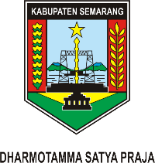 POKJA PEMILIHAN PENYEDIA BARANG PADA DINAS PERTANIAN, PERIKANAN, DAN PANGAN KABUPATEN SEMARANG TAHUN ANGGARAN 2019Alamat : Jl. Diponegoro No. 14 UngaranPENGUMUMAN TENDER DENGAN PASCAKUALIFIKASINomor : 050/002/Bwp/DPPP/X/2019Pokja Pemilihan ULP Kabupaten Semarang pada Dinas Pertanian, Perikanan dan Pangan Kabupaten Semarang akan melaksanakan tender dengan pascakualifikasi untuk paket pekerjaan sebagai berikut :Nama paket pekerjaan		: Pengadaan Sarana produksi bawang putih (benih bawang putih              dan mulsa plastik hitam perak) Lingkup Pekerjaan		: Pengadaan barangNilai Total HPS		: Rp. 671.913.000,00 (enam ratus tujuh puluh satu juta sembilan 				  ratus tiga belas ribu rupiah)	Sumber pendanaan		: APBN Tahun Anggaran 2019 Persyaratan PesertaPaket pengadaan ini terbuka untuk Penyedia Barang yang memenuhi persyaratan sesuai peraturan perundang-undangan yang berlaku dengan terlebih dahulu melakukan registrasi pada Layanan Pengadaan Secara Elektronik (LPSE) Kabupaten Semarang melalui portal LPSE http://www.lpse.semarangkab.go.idPelaksanaan PengadaanAlamat		: Portal LPSE http://www.lpse.semarangkab.go.idTanggal	: Jadwal lengkap pada aplikasi SPSEUNIT LAYANAN PENGADAAN (ULP) KABUPATEN SEMARANGPOKJA PEMILIHAN PENYEDIA BARANG PADA DINAS PERTANIAN, PERIKANAN, DAN PANGAN KABUPATEN SEMARANG TAHUN ANGGARAN 2019Alamat : Jl. Diponegoro No. 14 Ungaran BERITA ACARA PEMBUKAAN DOKUMEN PENAWARANNomor : 050/004/Bwp/DPPP/X/2019Pada hari ini Senin tanggal empat belas bulan Oktober tahun dua ribu sembilan belas (14 – 10 – 2019), oleh Pokja Pemilihan ULP Kabupaten Semarang pada Dinas Pertanian, Perikanan dan Pangan Kabupaten Semarang Tahun Anggaran 2019, telah mengadakan Pembukaan Dokumen Penawaran atas pekerjaan Pengadaan Bantuan sarana produksi bawang putih (benih bawang putih dan mulsa plastik hitam perak). Hasil Pembukaan Dokumen Penawaran tersebut adalah sebagai berikut :Penawaran disampaikan secara elektronik melalui aplikasi SPSE kepada Pokja ULP paling lambat pada waktu yang ditentukan dalam Dokumen Pemilihan, yakni tanggal 14 Oktober 2019 pukul 11.00 WIB.Sampai dengan batas akhir waktu pemasukan penawaran, didapat hasil sebagai berikut :Peserta yang mendaftar melalui aplikasi SPSE	:	21 (dua puluh satu) penyediaPeserta yang memasukkan penawaran	:	5 (lima) penyedia	Pada tahap pembukaan penawaran, Pokja ULP mengunduh (download) dan melakukan deskripsi file penawaran dengan menggunakan APENDO. Dilanjutkan dengan pemeriksaan terhadap kelengkapan file.Setelah dilakukan dekripsi file penawaran yang masuk, didapat hasil sebagai berikut :Berkas penawaran yang dapat didekripsi	:	5 (lima) penyediaBerkas penawaran yang tidak dapat didekripsi	:	-  (tidak ada) penyediaBerdasarkan penelitian hasil Pembukaan Dokumen Penawaran, maka Pembukaan Penawaran pekerjaan dinyatakan “MEMENUHI SYARAT”, selanjutnya akan dilakukan Evaluasi Dokumen Penawaran oleh Pokja ULP. Demikian Berita Acara ini dibuat dengan penuh rasa tanggung jawab untuk dipergunakan sebagaimana mestinya.UNIT LAYANAN PENGADAAN (ULP) KABUPATEN SEMARANGPOKJA PEMILIHAN PENYEDIA BARANG PADA DINAS PERTANIAN, PERIKANAN, DAN PANGAN KABUPATEN SEMARANG TAHUN ANGGARAN 2019Alamat : Jl. Diponegoro No. 14 Ungaran Berdasarkan Berita Acara Hasil Pemilihan Nomor : 050/007/Bwp/DPPP/X/2019 tanggal 21 Oktober 2019 untuk pengadaan : Paket Pekerjaan	:	Pengadaan Bantuan sarana produksi bawang putih (benih bawang putih dan mulsa plastik hitam perak)Nilai total HPS :   Rp. 671.913.000,00 (enam ratus tujuh puluh satu juta sembilan ratus tiga belas ribu 		      rupiah)Dengan hasil evaluasi pelelangan adalah sebagai berikut :Berdasarkan hasil evaluasi tersebut, dengan ini kami menetapkan bahwa Pemenang Tender Pekerjaan tersebut di atas adalah sebagai berikut :PEMENANG Nama Perusahaan	: 	CV. KARYA SANG PUTRAAlamat Perusahaan 		         :	  Jl. Brigjend Katamso No. 100 Susukan Ungaran  NPWP	:	02.899.044.8-505.000Direktur	:    Sumarno, SEHarga penawaran terkoreksi	:	Rp. 661.414.000,- (terbilang : enam ratus enam puluh satu juta empat ratus empat belas ribu rupiah). PEMENANG CADANGAN 1Nama Perusahaan	: 	PT. ADYATMA JAYA DAPAAlamat Perusahaan 		         :	  Perum Graha Azalia Blok Lotus No.2 RT.002/RW.019 					  Banjarnegoro, Mertoyudan  NPWP	:	85.808.803.2-524.000Direktur	:    BudiningsihHarga penawaran terkoreksi	:	Rp. 662.660.000,- (terbilang : enam ratus enam puluh dua juta enam ratus enam puluh ribu rupiah). PEMENANG CADANGAN 2Nama Perusahaan	: 	CV. BINTANG KARYA UTAMAAlamat Perusahaan 		         :	  Jl cemara intan gg kampung ladu RT001 RW 005 Sidomulyo 					  Kota Batu  NPWP	:	76.252.550.9-628.000Direktur	:    Yustin Sukma SetianingrumHarga penawaran terkoreksi	:	Rp. 663.700.000,- (terbilang : enam ratus enam puluh tiga juta tujuh ratus ribu rupiah). Demikian kami sampaikan, atas perhatiannya kami ucapkan terima kasih.Tembusan Kepada Yth :1. Ketua ULP Kabupaten Semarang;2. PPK bersangkutan;3. ArsipUNIT LAYANAN PENGADAAN (ULP) KABUPATEN SEMARANGPOKJA PEMILIHAN PENYEDIA BARANG PADA DINAS PERTANIAN, PERIKANAN, DAN PANGAN KABUPATEN SEMARANG TAHUN ANGGARAN 2019Alamat : Jl. Diponegoro No. 14 Ungaran 		Berdasarkan Penetapan Pemenang Tender Nomor : 050/008/Bwp/DPPP/X/2019 tanggal 22 Oktober 2019, dengan ini kami mengumumkan bahwa Pemenang Tender Pekerjaan Pengadaan Bantuan sarana produksi bawang putih (benih bawang putih dan mulsa plastik hitam perak) adalah:PEMENANG Nama Perusahaan	: 	CV. KARYA SANG PUTRAAlamat Perusahaan 	         :	  Jl. Brigjend Katamso No. 100 Susukan Ungaran  NPWP	:	02.899.044.8-505.000Direktur	:    Sumarno, SEHarga penawaran	:	Rp. 661.414.000,- (terbilang : enam ratus enam puluh satu juta		empat ratus empat belas ribu rupiah). PEMENANG CADANGAN 1Nama Perusahaan	: 	 PT. ADYATMA JAYA DAPAAlamat Perusahaan 	        :	  Perum Graha Azalia Blok Lotus No.2 RT.002/RW.019 				  Banjarnegoro, Mertoyudan  NPWP	:	85.808.803.2-524.000Direktur	:    BudiningsihHarga penawaran	:	Rp. 662.660.000,- (terbilang : enam ratus enam puluh dua juta 	     enam ratus enam puluh ribu rupiah). PEMENANG CADANGAN 2Nama Perusahaan	: 	CV. BINTANG KARYA UTAMAAlamat Perusahaan 	         :	  Jl cemara intan gg kampung ladu RT001 RW 005 Sidomulyo 				  Kota Batu  NPWP	:	76.252.550.9-628.000Direktur	:    Yustin Sukma SetianingrumHarga penawaran	:	Rp. 663.700.000,- (terbilang : enam ratus enam puluh tiga juta	     tujuh ratus ribu rupiah). Kepada peserta tender diberitahukan bahwa Masa Sanggah berlaku sesuai jadwal pada SPSE.Demikian untuk menjadikan maklum dan atas perhatiannya kami sampaikan terima kasih.UNIT LAYANAN PENGADAAN (ULP) KABUPATEN SEMARANGPOKJA PEMILIHAN PENYEDIA BARANG PADA DINAS PERTANIAN, PERIKANAN, DAN PANGAN KABUPATEN SEMARANG TAHUN ANGGARAN 2019Alamat : Jl. Diponegoro No. 14 Ungaran BERITA ACARA SELESAI MASA SANGGAHNomor : 050/010/Bwp/DPPP/X/2019Nama Pekerjaan	:	Pengadaan Bantuan sarana produksi bawang putih (benih bawang putih dan mulsa plastik hitam perak)Satuan Kerja	:	Dinas Pertanian, Perikanan dan Pangan Kabupaten SemarangSumber Dana	:	APBN Tahun Anggaran	: 	2019Pada hari ini Senin tanggal dua puluh delapan bulan Oktober tahun dua ribu sembilan belas  (28 - 10 - 2019), kami yang bertanda tangan dibawah ini Pokja Pemilihan ULP Kabupaten Semarang pada Dinas Pertanian, Perikanan dan Pangan Kabupaten Semarang Tahun Anggaran 2019 yang selanjutnya dalam Berita Acara ini disebut Pokja Pemilihan, telah mengadakan rapat selesainya masa sanggah untuk pekerjaan tersebut diatas, dengan perincian sebagai berikut:Berdasarkan Pengumuman Pemenang Tender No. 050/009/Bwp/DPPP/X/2019 tanggal  22 Oktober 2019, maka Pemenang pekerjaan tersebut diatas adalah :Pemenang			: CV. KARYA SANG PUTRAPemenang Cadangan 1	: PT. ADYATMA JAYA DAPAPemenang Cadangan 2	: CV. BINTANG KARYA UTAMASampai dengan berakhirnya masa sanggah, terdapat 1 (satu) sanggahan dari CV. Lang Buana atas pengumuman pemenang tersebut di atas. Sanggahan tersebut telah dijawab sebagaimana terlampir dan proses tender dilanjutkan dengan penerbitan SPPBJ oleh PPK. Demikian Berita Acara selesainya masa sanggah ini dibuat untuk dipergunakan sebagai proses selanjutnya.UNIT LAYANAN PENGADAAN (ULP) KABUPATEN SEMARANGPOKJA PEMILIHAN PENYEDIA BARANG PADA DINAS PERTANIAN, PERIKANAN, DAN PANGAN KABUPATEN SEMARANG                    TAHUN ANGGARAN 2019Alamat : Jl. Diponegoro No. 14 Ungaran Dengan memperhatikan ketentuan-ketentuan dalam Perpres Nomor 16 tahun 2018 tentang Pengadaan Barang dan Jasa Pemerintah Pemerintah beserta aturan turunannya serta sesuai dengan Pengumuman Pemenang Tender No. 050/009/Bwp/DPPP/X/2019 tanggal 22 Oktober 2019 serta Berita Acara Masa Sanggah No. 050/010/Bwp/DPPP/X/2019 tanggal 28 Oktober 2019 untuk pekerjaan tersebut di atas, bersama ini kami laporkan bahwa pemenang tender pekerjaan tersebut adalah :Nama Perusahaan	: 	CV. KARYA SANG PUTRAAlamat Perusahaan       :	  Jl. Brigjend Katamso No. 100 Susukan Ungaran  NPWP	:	02.899.044.8-505.000Direktur	:    Sumarno, SEHarga penawaran	:	Rp. 661.414.000,- (terbilang : enam ratus enam puluh satu juta		empat ratus empat belas ribu rupiah).Oleh karena itu, mohon disampaikan kepada Pejabat Pembuat Komitmen untuk Pekerjaan Pengadaan Bantuan sarana produksi bawang putih (benih bawang putih dan mulsa plastik hitam perak) di Dinas Pertanian, Perikanan dan Pangan Kabupaten Semarang, untuk  segera menerbitkan Surat Penunjukkan Penyedia Barang/Jasa (SPPBJ).Demikian kami sampaikan, atas perhatiannya kami ucapkan terima kasih.UNIT LAYANAN PENGADAAN (ULP) KABUPATEN SEMARANGPOKJA PEMILIHAN PENYEDIA BARANG PADA DINAS PERTANIAN, PERIKANAN DAN PANGAN KABUPATEN SEMARANG                        TAHUN ANGGARAN 2019Alamat : Jl. Diponegoro No. 14 UngaranBERITA ACARA KLARIFIKASI DAN PEMBUKTIAN KUALIFIKASI Nomor : 050/006.A/bwp/DPPP/X/2019	Pada hari ini, Senin tanggal dua puluh satu bulan Oktober tahun Dua ribu sembilan belas                                (21 – 10 – 2019) bertempat di Dinas Pertanian, Perikanan dan Pangan Kab. Semarang, Pokja Pemilihan Penyedia Bantuan sarana produksi bawang putih (benih bawang putih dan mulsa plastik hitam perak) ULP Kabupaten Semarang telah mengadakan klarifikasi, negosiasi dan pembuktian kualifikasi Pekerjaan tersebut di atas. Adapun Penyedia jasa yang diadakan klarifikasi dan pembuktian kualifikasi adalah :Nama Perusahaan	: CV. KARYA SANG PUTRAYang dilakukan adalah hal-hal sebagai berikut :KLARIFIKASIPEMBUKTIAN KUALIFIKASIKeterangan : √  = sanggup / ada / sesuai asli	              X = tidak sanggup / tidak ada / tidak sesuai asliMempertimbangkan :Spesifikasi teknis yang ditawarkan telah sesuai / tidak sesuai dengan Dokumen Pemilihan.Harga yang di tawarkan dalam batas kewajaran, yaitu di bawah standart harga sebagaimana tercantum dalam Harga Perkiraan Sendiri ( HPS ).Dokumen-dokumen yang dilampirkan dalam penawaran sesuai / tidak sesuai dengan dokumen asli.Kesimpulan : 1. Memenuhi / tidak memenuhi persyaratan dalam Dokumen Pemilihan2. Penyedia jasa sanggup / tidak sanggup melaksanakan pekerjaan sesuai persyaratan yang berlaku apabila ditunjuk sebagai Pemenang Tender untuk melaksanakan Pekerjaan Pengadaan Bantuan sarana produksi bawang putih (benih bawang putih dan mulsa plastik hitam perak).Demikian Berita Acara Klarifikasi dan Pembuktian Kualifikasi ini dibuat dengan sesungguhnya.UNIT LAYANAN PENGADAAN (ULP) KABUPATEN SEMARANGPOKJA PEMILIHAN PENYEDIA BARANG PADA DINAS PERTANIAN, PERIKANAN DAN PANGAN KABUPATEN SEMARANG                        TAHUN ANGGARAN 2019Alamat : Jl. Diponegoro No. 14 UngaranBERITA ACARA KLARIFIKASI DAN PEMBUKTIAN KUALIFIKASI Nomor : 050/006.B/bwp/DPPP/X/2019	Pada hari ini, Senin tanggal dua puluh satu bulan Oktober tahun Dua ribu sembilan belas                                (21 – 10 – 2019) bertempat di Dinas Pertanian, Perikanan dan Pangan Kab. Semarang, Pokja Pemilihan Penyedia Bantuan sarana produksi bawang putih (benih bawang putih dan mulsa plastik hitam perak) ULP Kabupaten Semarang telah mengadakan klarifikasi, negosiasi dan pembuktian kualifikasi Pekerjaan tersebut di atas. Adapun Penyedia jasa yang diadakan klarifikasi dan pembuktian kualifikasi adalah :Nama Perusahaan	: PT. ADYATMA DAYA JAPAYang dilakukan adalah hal-hal sebagai berikut :KLARIFIKASIPEMBUKTIAN KUALIFIKASIKeterangan : √  = sanggup / ada / sesuai asli	              X = tidak sanggup / tidak ada / tidak sesuai asliMempertimbangkan :Spesifikasi teknis yang ditawarkan telah sesuai / tidak sesuai dengan Dokumen Pemilihan.Harga yang di tawarkan dalam batas kewajaran, yaitu di bawah standart harga sebagaimana tercantum dalam Harga Perkiraan Sendiri ( HPS ).Dokumen-dokumen yang dilampirkan dalam penawaran sesuai / tidak sesuai dengan dokumen asli.Kesimpulan : 1. Memenuhi / tidak memenuhi persyaratan dalam Dokumen Pemilihan2. Penyedia jasa sanggup / tidak sanggup melaksanakan pekerjaan sesuai persyaratan yang berlaku apabila ditunjuk sebagai Pemenang Tender untuk melaksanakan Pekerjaan Pengadaan Bantuan sarana produksi bawang putih (benih bawang putih dan mulsa plastik hitam perak).Demikian Berita Acara Klarifikasi dan Pembuktian Kualifikasi ini dibuat dengan sesungguhnya.UNIT LAYANAN PENGADAAN (ULP) KABUPATEN SEMARANGPOKJA PEMILIHAN PENYEDIA BARANG PADA DINAS PERTANIAN, PERIKANAN DAN PANGAN KABUPATEN SEMARANG                        TAHUN ANGGARAN 2019Alamat : Jl. Diponegoro No. 14 UngaranBERITA ACARA KLARIFIKASI DAN PEMBUKTIAN KUALIFIKASI Nomor : 050/006.C/bwp/DPPP/X/2019	Pada hari ini, Senin tanggal dua puluh satu bulan Oktober tahun Dua ribu sembilan belas                                (21 – 10 – 2019) bertempat di Dinas Pertanian, Perikanan dan Pangan Kab. Semarang, Pokja Pemilihan Penyedia Bantuan sarana produksi bawang putih (benih bawang putih dan mulsa plastik hitam perak) ULP Kabupaten Semarang telah mengadakan klarifikasi, negosiasi dan pembuktian kualifikasi Pekerjaan tersebut di atas. Adapun Penyedia jasa yang diadakan klarifikasi dan pembuktian kualifikasi adalah :Nama Perusahaan	: CV. BINTANG KARYA UTAMAYang dilakukan adalah hal-hal sebagai berikut :KLARIFIKASIPEMBUKTIAN KUALIFIKASIKeterangan : √  = sanggup / ada / sesuai asli	              X = tidak sanggup / tidak ada / tidak sesuai asliMempertimbangkan :Spesifikasi teknis yang ditawarkan telah sesuai / tidak sesuai dengan Dokumen Pemilihan.Harga yang di tawarkan dalam batas kewajaran, yaitu di bawah standart harga sebagaimana tercantum dalam Harga Perkiraan Sendiri ( HPS ).Dokumen-dokumen yang dilampirkan dalam penawaran sesuai / tidak sesuai dengan dokumen asli.Kesimpulan : 1. Memenuhi / tidak memenuhi persyaratan dalam Dokumen Pemilihan2. Penyedia jasa sanggup / tidak sanggup melaksanakan pekerjaan sesuai persyaratan yang berlaku apabila ditunjuk sebagai Pemenang Tender untuk melaksanakan Pekerjaan Pengadaan Bantuan sarana produksi bawang putih (benih bawang putih dan mulsa plastik hitam perak).Demikian Berita Acara Klarifikasi dan Pembuktian Kualifikasi ini dibuat dengan sesungguhnya.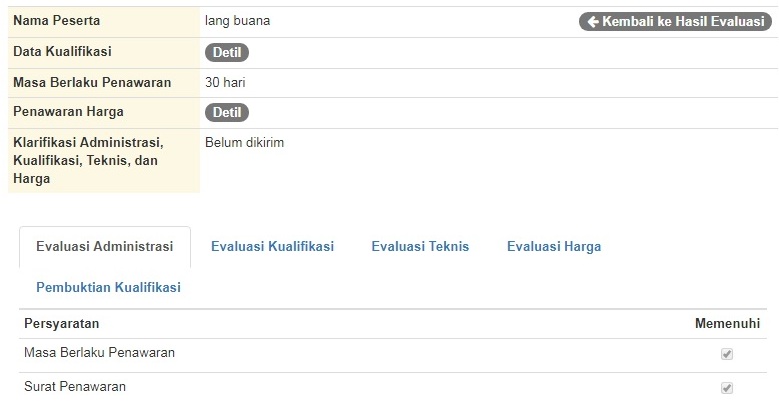 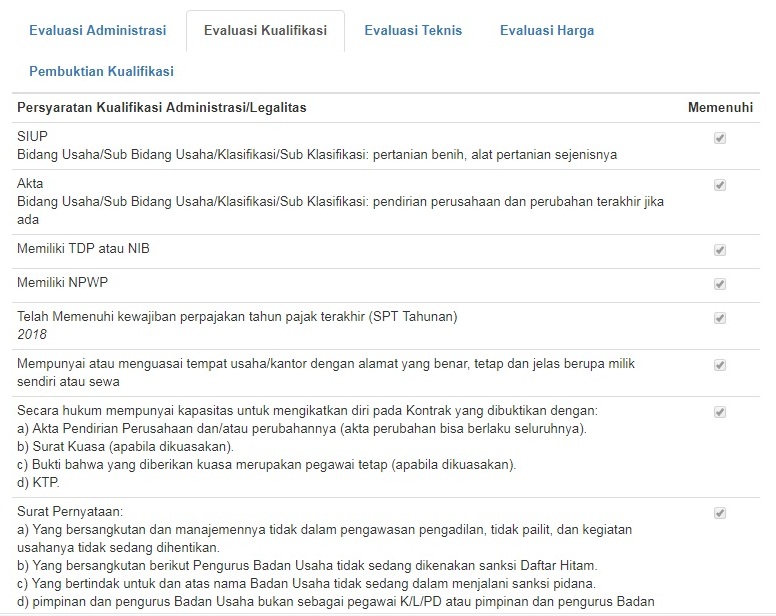 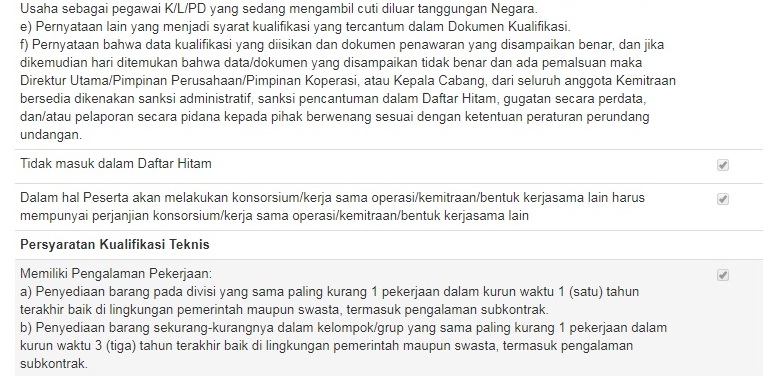 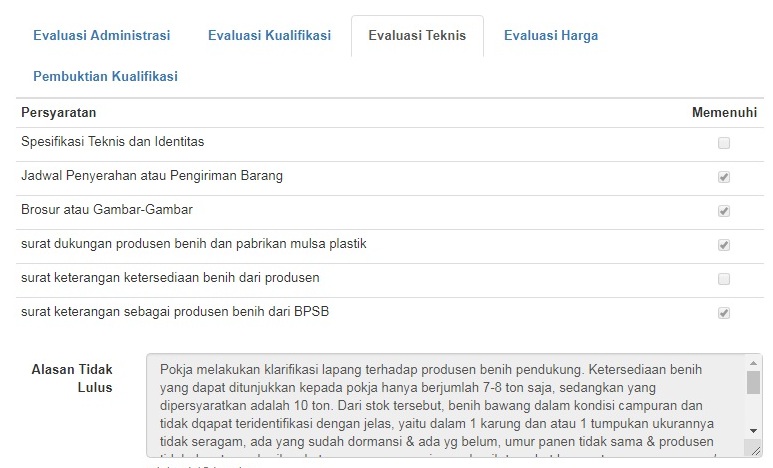 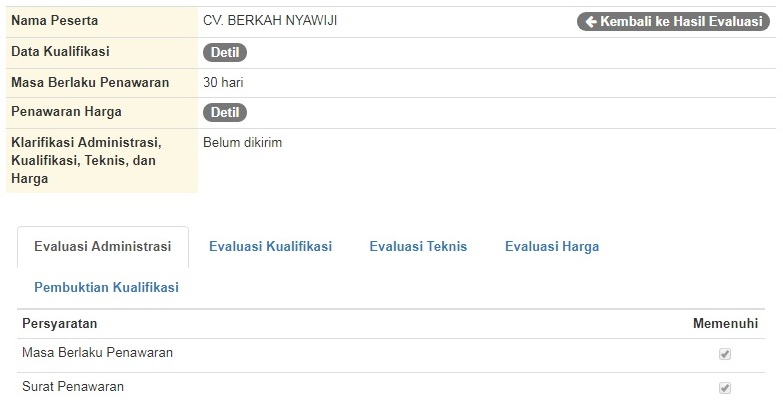 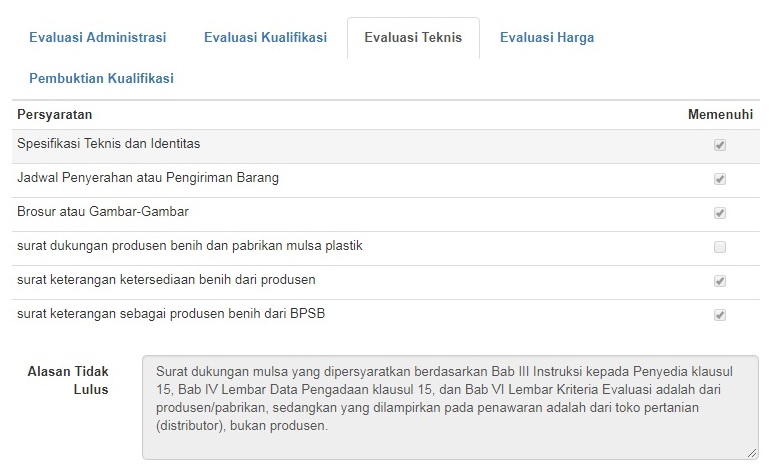 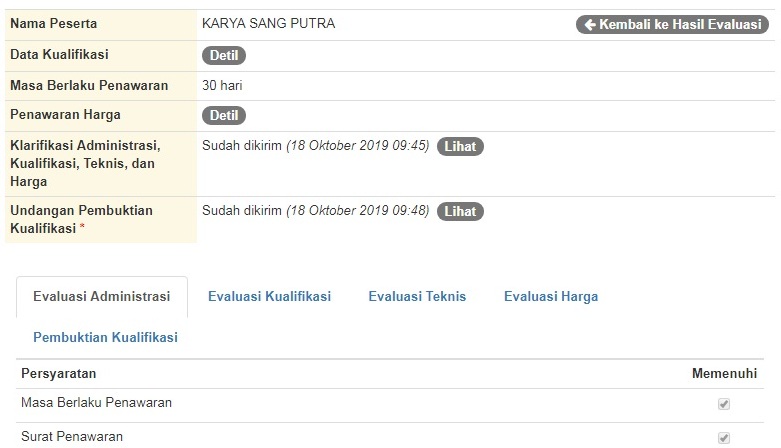 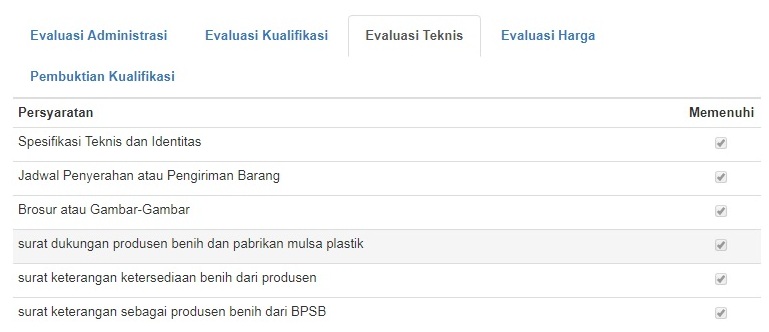 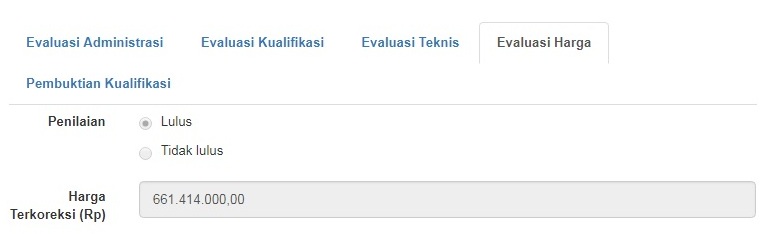 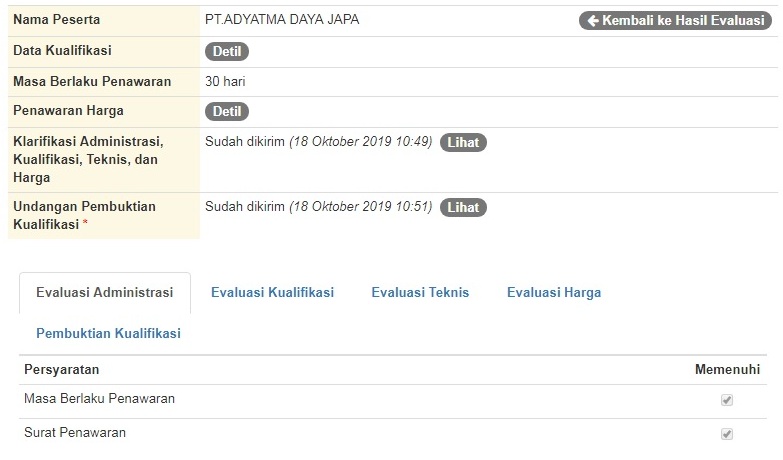 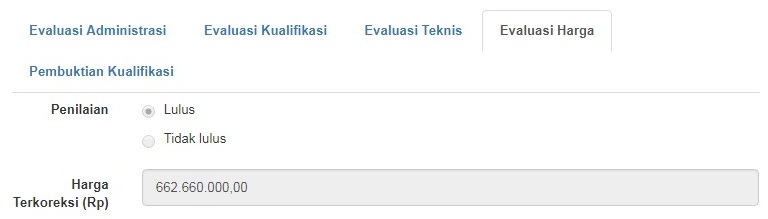 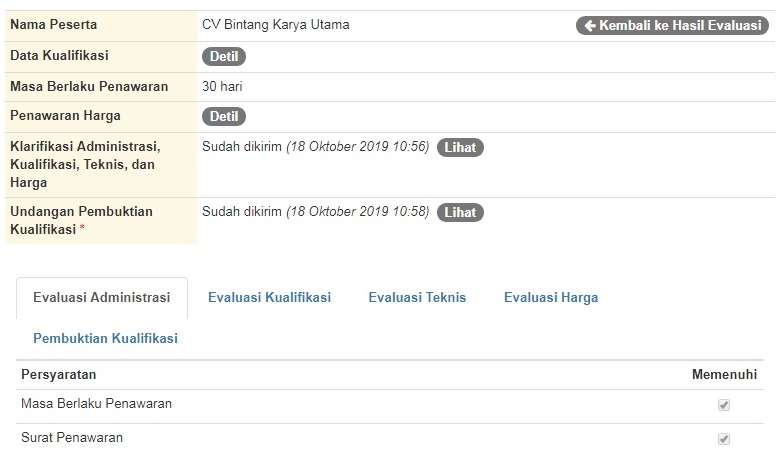 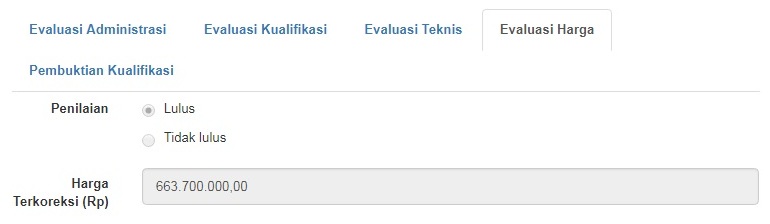 Ungaran, 7 Oktober 2019Pokja Pemilihan1. Muslihah, S.Sos, MM                                1. ………2. Amalia Puji Rahayu, SPt, MSi                                  2. ………3. Joko Purwanto                                           3. ………Ungaran, 14 Oktober 2019Pokja Pemilihan1. Muslihah, S.Sos, MM                                1. ………2. Amalia Puji Rahayu, SPt, MSi                                  2. ………3. Joko Purwanto                                          3. ………Ungaran, 22 Oktober 2019Nomor 	: 050/008/Bwp/DPPP/X/2019Lampiran 	: 	-Perihal	:	Penetapan Pemenang Tender  Pekerjaan  Pengadaan Bantuan sarana produksi bawang putih (benih bawang putih dan mulsa plastik hitam perak)Kepada Yth.Direktur 1. CV. KARYA SANG PUTRA2. PT. ADYATMA JAYA DAPA3. BINTANG KARYA UTAMAdi – 	TEMPATNoNama PesertaHargaEvaluasiEvaluasiEvaluasiBukti Kualif dan KlarifHasil EvaluasiNoNama PesertaHargaAdm & Kualif TeknisHargaBukti Kualif dan KlarifHasil Evaluasi1CV. Lang Buana628.700.000MemenuhiTidak Memenuhi XXGugur2CV. Berkah Nyawiji655.910.000MemenuhiTidak Memenuhi XXGugur3CV. Karya Sang Putra661.414.000MemenuhiMemenuhiWajarMemenuhiLulus4PT. Adyatma Jaya Dapa662.660.000MemenuhiMemenuhiWajarMemenuhiLulus5CV. Bintang Karya Utama663.700.000MemenuhiMemenuhiWajarMemenuhiLulusPokja Pemilihan1. Muslihah, S.Sos, MM                                1. ………2. Amalia Puji Rahayu, SPt, MSi                                  2. ………3. Joko Purwanto                                           3. ………Ungaran, 22 Oktober 2019Nomor 	: 050/009/Bwp/DPPP/X/2019Lampiran 	: 	-Perihal	:	Pengumuman Pemenang Tender  Pekerjaan  Pengadaan Bantuan sarana produksi bawang putih (benih bawang putih dan mulsa plastik hitam perak)Kepada Yth.Peserta Tender Pengadaan Bantuan sarana produksi bawang putih (benih bawang putih dan mulsa plastik hitam perak)di – 	TEMPATPokja Pemilihan1. Muslihah, S.Sos, MM                                1. ………2. Amalia Puji Rahayu, SPt, MSi                                  2. ………3. Joko Purwanto                                           3. ………Ungaran, 28 Oktober 2019Pokja Pemilihan1. Muslihah, S.Sos, MM                                1. ………2. Amalia Puji Rahayu, SPt, MSi                                  2. ………3. Joko Purwanto                                           3. ………Ungaran, 28 Oktober 2019Ungaran, 28 Oktober 2019Nomor:050/011/Bwp/DPPP/X/2019Lamp.:1 (satu) berkasKepada Yth. :Kepada Yth. :Perihal:Laporan Hasil Tender Pekerjaan  Pengadaan Bantuan sarana produksi bawang putih (benih bawang putih dan mulsa plastik hitam perak)Ketua Unit Layanan Pengadaan (ULP)Kabupaten SemarangKetua Unit Layanan Pengadaan (ULP)Kabupaten SemarangLaporan Hasil Tender Pekerjaan  Pengadaan Bantuan sarana produksi bawang putih (benih bawang putih dan mulsa plastik hitam perak)Di -Laporan Hasil Tender Pekerjaan  Pengadaan Bantuan sarana produksi bawang putih (benih bawang putih dan mulsa plastik hitam perak)UNGARANPokja Pemilihan1. Muslihah, S.Sos, MM                                1. ………2. Amalia Puji Rahayu, SPt, MSi                                  2. ………3. Joko Purwanto                                           3. ………Pekerjaan:Pengadaan Bantuan sarana produksi bawang putih (benih bawang putih dan mulsa plastik hitam perak)No.UraianSanggupTidak Sanggup1Spesifikasi teknis pekerjaan sesuai Dokumen Pemilihan2Jangka waktu pelaksanaan pekerjaan maksimal selama 30 hari kalender.Catatan: Catatan: Catatan: Catatan: No.SyaratAdaTidak Ada1Ijin Usaha Perdagangan2Akta pendirian & perubahan terakhir (jika ada)3TDP atau NIB4NPWP dan SPT tahunan terakhir5Kartu Tanda Pengenal6Pengalaman perusahaanSetuju :PENYEDIA BARANGCV. KARYA SANG PUTRA..........................................Pokja Pemilihan Penyedia Bantuan sarana produksi bawang putih (benih bawang putih dan mulsa plastik hitam perak)1. Muslihah, S.Sos, MM                               1. ………2. Amalia Puji Rahayu, S.Pt, M.Si                                 2. ………3. Joko Purwanto                                          3. ………Pekerjaan:Pengadaan Bantuan sarana produksi bawang putih (benih bawang putih dan mulsa plastik hitam perak)No.UraianSanggupTidak Sanggup1Spesifikasi teknis pekerjaan sesuai Dokumen Pemilihan2Jangka waktu pelaksanaan pekerjaan maksimal selama 30 hari kalender.Catatan: Catatan: Catatan: Catatan: No.SyaratAdaTidak Ada1Ijin Usaha Perdagangan2Akta pendirian & perubahan terakhir (jika ada)3TDP atau NIB4NPWP dan SPT tahunan terakhir5Kartu Tanda Pengenal6Pengalaman perusahaanSetuju :PENYEDIA BARANGPT. ADYATMA DAYA JAPA..........................................Pokja Pemilihan Penyedia Bantuan sarana produksi bawang putih (benih bawang putih dan mulsa plastik hitam perak)1. Muslihah, S.Sos, MM                               1. ………2. Amalia Puji Rahayu, S.Pt, M.Si                                 2. ………3. Joko Purwanto                                          3. ………Pekerjaan:Pengadaan Bantuan sarana produksi bawang putih (benih bawang putih dan mulsa plastik hitam perak)No.UraianSanggupTidak Sanggup1Spesifikasi teknis pekerjaan sesuai Dokumen Pemilihan2Jangka waktu pelaksanaan pekerjaan maksimal selama 30 hari kalender.Catatan: Catatan: Catatan: Catatan: No.SyaratAdaTidak Ada1Ijin Usaha Perdagangan2Akta pendirian & perubahan terakhir (jika ada)3TDP atau NIB4NPWP dan SPT tahunan terakhir5Kartu Tanda Pengenal6Pengalaman perusahaanSetuju :PENYEDIA BARANGCV. BINTANG KARYA UTAMA..........................................Pokja Pemilihan Penyedia Bantuan sarana produksi bawang putih (benih bawang putih dan mulsa plastik hitam perak)1. Muslihah, S.Sos, MM                               1. ………2. Amalia Puji Rahayu, S.Pt, M.Si                                 2. ………3. Joko Purwanto                                          3. ………